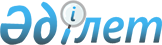 Қызылжар ауданы бойынша 2022-2023 жылдарға арналған жайылымдарды басқару және оларды пайдалану жөніндегі жоспарын бекіту туралыСолтүстік Қазақстан облысы Қызылжар ауданы мәслихатының 2022 жылғы 4 наурыздағы № 12/12 шешімі
      Қазақстан Республикасының "Жайылымдар туралы" Заңының 8-бабының 1- тармағына сәйкес Солтүстік Қазақстан облысы Қызылжар ауданының мәслихаты ШЕШТІ:
      1. Осы шешімнің қосымшасына сәйкес Қызылжар ауданы бойынша 2022-2023 жылдарға арналған жайылымдарды басқару және оларды пайдалану жөніндегі жоспары бекітілсін.
      2. Осы шешім оның алғашқы ресми жарияланған күнінен кейін күнтізбелік он күн өткен соң қолданысқа енгізіледі. Қызылжар ауданы бойынша 2022-2023 жылдарға арналған жайылымдарды басқару және оларды пайдалану жөніндегі жоспар
      Осы Солтүстік Қазақстан облысы Қызылжар ауданы бойынша 2022-2023 жылдарға арналған жайылымдарды басқару және оларды пайдалану жөніндегі жоспар (бұдан әрі – жоспар) Қазақстан Республикасының "Жайылымдар туралы" "Қазақстан Республикасындағы жергілікті мемлекеттік басқару және өзін-өзі басқару туралы" заңдарына сәйкес әзірленді, Қазақстан Республикасы Премьер-Министрінің орынбасары – Қазақстан Республикасы Ауыл шаруашылығы министрінің 2017 жылғы 24 сәуірдегі № 173 "Жайылымдарды ұтымды пайдалану қағидаларын бекіту туралы" бұйрығына (нормативтік құқықтық актілерді мемлекеттік тіркеу тізілімінде № 15090 болып тіркелді), Қазақстан Республикасы Ауыл шаруашылығы министрінің 2015 жылғы 14 сәуірдегі № 3-3/332 "Жайылымдардың жалпы алаңына түсетін жүктеменің шекті рұқсат етілетін нормасын бекіту туралы" бұйрығына (нормативтік құқықтық актілерді мемлекеттік тіркеу тізілімінде № 11064 болып тіркелді) бұйрығына сәйкес әзірленді.
      Жоспар жайылымдарды ұтымды пайдалану, жемшөпке қажеттілікті тұрақты қамтамасыз ету және жайылымдардың тозу процестерін болғызбау мақсатында қабылданады.
      Жоспарда әкімшілік аумақтық бірліктің сәйкесті аумағында ауыл шаруашылық жануарларын жаю дәстүрі есепке алынған.
      Жоспар мазмұны:
      1) құқық белгілейтін құжаттар негізінде жер санаттары, жер учаскелерінің меншік иелері және жер пайдаланушылар бөлінісінде әкімшілік-аумақтық бірлік аумағында жайылымдардың орналасу схемасы (картасы) осы жоспардың 1-қосымшасына сәйкес;
      2) жайылым айналымдарының қолайлы схемалары осы жоспардың 2-қосымшасына сәйкес;
      3) жайылымдардың, оның ішінде маусымдық жайылымдардың сыртқы және ішкі шекаралары мен алаңдары, жайылымдық инфрақұрылым объектілері белгіленген картасы осы жоспардың 3-қосымшасына сәйкес;
      4) жайылым пайдаланушылардың су тұтыну нормасына сәйкес жасалған су көздерiне (көлдерге, өзендерге, тоғандарға, апандарға, суару немесе суландыру каналдарына, құбырлы немесе шахталы құдықтарға) қол жеткізу схемасы осы жоспардың 4-қосымшасына сәйкес;
      5) жайылымы жоқ жеке және (немесе) заңды тұлғалардың ауыл шаруашылығы жануарларының мал басын орналастыру үшін жайылымдарды қайта бөлу және оны берілетін жайылымдарға ауыстыру схемасы осы жоспардың 5-қосымшасына сәйкес;
      Жоспар жайылымдарды геоботаникалық зерттеп-қараудың жай-күйі туралы мәліметтер, ветеринариялық-санитариялық объектілер туралы мәліметтер, иелерін-жайылым пайдаланушыларды, жеке және (немесе) заңды тұлғаларды көрсете отырып, ауыл шаруашылығы жануарлары мал басының саны туралы деректер, ауыл шаруашылығы жануарларының түрлері мен жыныстық жас топтары бойынша қалыптастырылған үйірлердің, отарлардың, табындардың саны туралы деректер, шалғайдағы жайылымдарда жаю үшін ауыл шаруашылығы жануарларының мал басын қалыптастыру туралы мәліметтер, екпе және аридтік жайылымдарда ауыл шаруашылығы жануарларын жаю ерекшеліктері, малды айдап өтуге арналған сервитуттар туралы мәліметтер, мемлекеттік органдар, жеке және (немесе) заңды тұлғалар берген өзге де деректер ескеріле отырып қабылданды.
      Әкімшілік-аумақтық бөлініс бойынша Қызылжар ауданында 19 ауылдық округтер, 69 ауылдық елді-мекендер орналасқан.
      Қызылжар ауданының жалпы көлемі 614 990 га, оның ішінде жайылымдық жерлер – 198 902 га.
      Санаттар бойынша жерлер бөлінісі:
      ауыл шаруашылығы мақсатындағы жерлер – 369 307 га;
      елді мекен жерлері – 61 615 га; 
      өнеркәсiп, көлiк, байланыс, ғарыш қызметі, қорғаныс, ұлттық қауіпсіздік мұқтажына арналған жерлер және ауыл шаруашылығына арналмаған өзге де жерлер – 5 876 га;
      қордағы жерлерде – 35 617 га;
      Қызылжар ауданы – ең солтүстік аудан және сәйкесінше Қазақстанның ең солтүстік нүктесі. Ауданның климаты шұғыл континенттік, қысы салыстырмалы түрде суық, жазы ыстық және қуаң. Қыс пен жаздың күрт температуралық қарама – қайшылықтары байқалады – қаңтарда орташа жылдық ауа температурасы – -30-дан -35°С-қа дейін, шілдеде – +25-тен +30°С-қа дейін жетеді.
      Аудан аумағында 20 түріне және 70 ұрпаққа жататын кең таралған гүлді өсімдіктердің шамамен 90 түрі бар. Ең көп таралған үш түрі: дәнді дақылдылар, күрделі түстестер және маревалар.
      Ауданның топырақ жамылғысы түрлі-түсті. Топырақтың басын бөлігін – қарапайым қара жер алады. Қара жермен салыстырғанда ауданы аз шалғынды-қара жер, шалғынды, сортаң, сортаң топырақтар орналасқан. Аудан аумағында Солтүстіктен оңтүстікке қарай қызғылт қоңыр, қызғыл қоңыр (қара-қызғыл қоңыр) және басым түрде ашық қызғыл қоңыр топырағы бар.
      Ауданның табиғи өсімдіктері әр түрлі. Едәуір бөлігін ормандар алып жатыр-шамамен 23%. Жайылымдар ауданның табиғи-климаттық ерекшелігіне байланысты табиғи жайылымдарға жатады. Аудан аумағында мәдени және аридтік жайылымдар жоқ.
      Ауданда 17 мал дәрігерлік пункті, 1 сойыс пункті, 3 сойыс алаңы, 54 мал көмінділері, 21 сібір жарасы көмінділері бар.
      Қазіргі уақытта Қызылжар ауданында ауыл шаруашылығы малдарының жалпы саны 82 670 бас оның ішінде: мүйізді ірі қара 37 820 бас, ұсақ мал 27 612 бас, 9 468 бас жылқы, 7 770 бас шошқа саналады.
      Ауыл шаруашылығы жануарларын қамтамасыз ету үшін Қызылжар ауданы бойынша барлығы 198 902 га жайылымдық алқаптары бар. Елді-мекен шегіндегі жайылымдары 40 945 га жайылым саналады.
      Архангельск ауылдық округі – 6615 га;
      Асаново ауылдық округі – 8696 га;
      Березов ауылдық округі – 20291 га;
      Бескөл ауылдық округі – 825 га;
      Бугровое ауылдық округі – 39524 га;
      Вагулино ауылдық округі – 10236 га;
      Виноградов ауылдық округі – 11523 га;
      Куйбышев ауылдық округі – 9859 га;
      Қызылжар ауылдық округі – 10819 га;
      Лесной ауылдық округі – 6129 га;
      Новоникольск ауылдық округі – 8066 га;
      Налобино ауылдық округі – 10802 га;
      Петерфельд ауылдық округі – 7979 га;
      Прибрежный ауылдық округі – 10614 га;
      Рощин ауылдық округі – 8292 га;
      Рассвет ауылдық округі – 8371 га;
      Светлопольск ауылдық округі – 12683 га;
      Якорь ауылдық округі – 7175 га
      Соколов ауылдық округі – 2015 га;
      Қызылжар ауданы жайылымдарының ауданы ауыл шаруашылық малдардың басын толық қамтамасыз етеді. Шалғайдағы мал шаруашылығын жүргізу үшін пайдаланылатын жайылымдар жоқ.
      Мәдени және аридтік жайылымдардың болмауына байланысты ауыл шаруашылығы жануарларын мәдени және аридтік жайылымдарда бағу жүзеге асырылмайды.
      Мал айдауға сервитуттар берілмеген.
      Ескерту: аббревиатураның шешуі:


      °С – Цельсия көрсеткіші;
      га-гектар.  Құқық белгілейтін құжаттар негізінде жер санаттары, жер учаскелерінің меншік иелері және жер пайдаланушылар бөлінісінде әкімшілік-аумақтық бірлік аумағында жайылымдардың орналасу схемасы (картасы)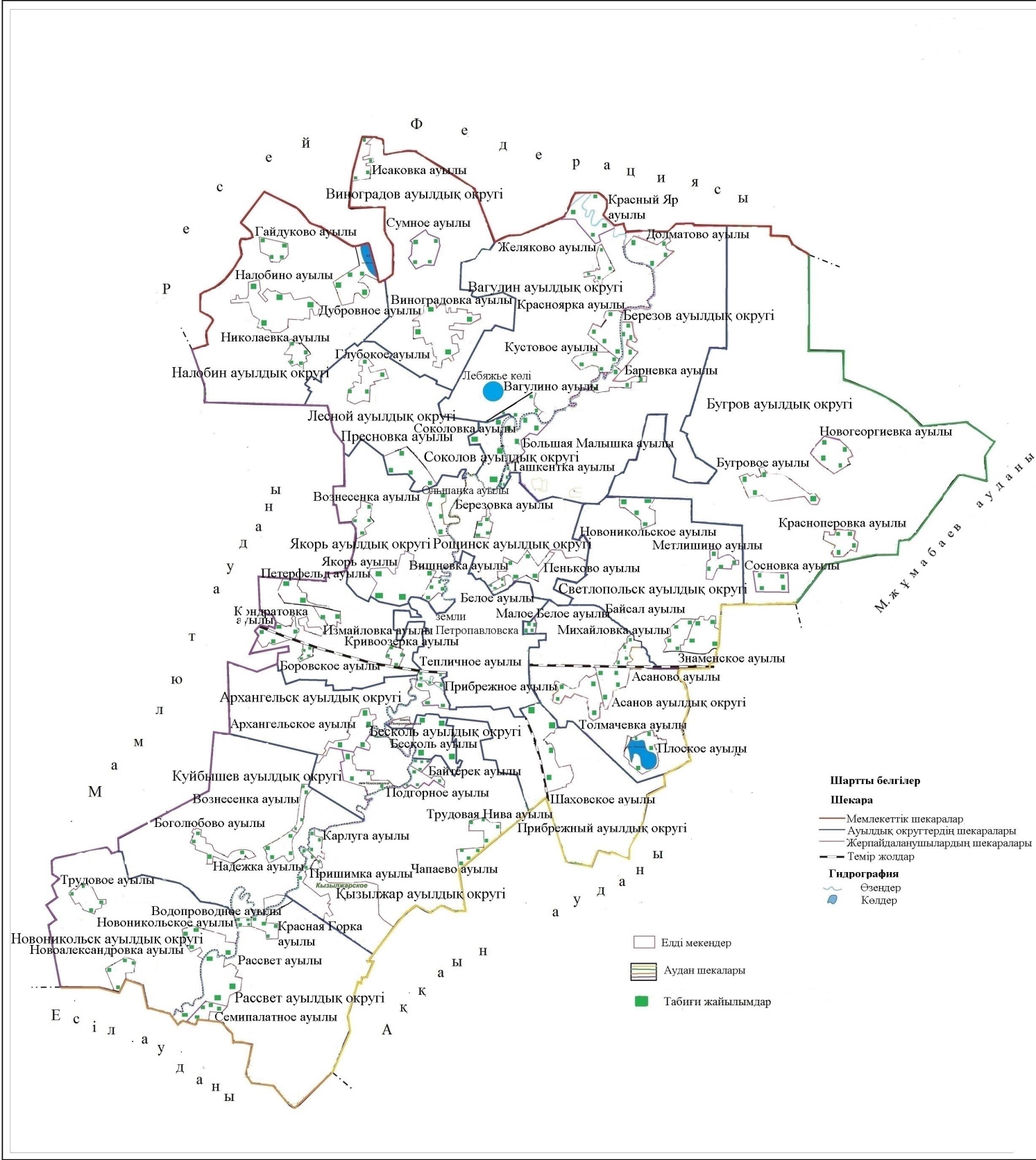  Жайылым айналымдарының қолайлы схемалары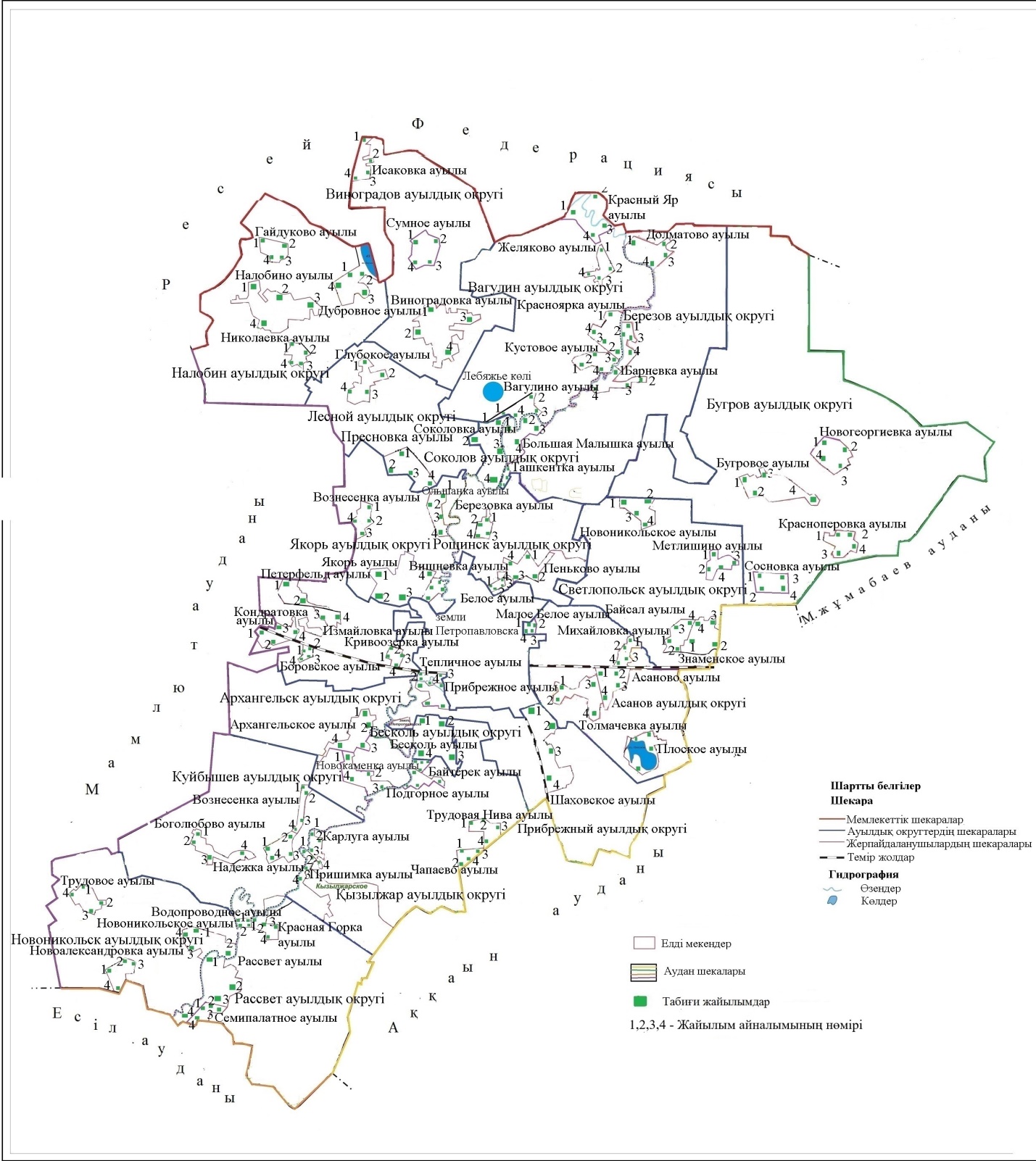  Ауыл шаруашылығы жануарларын жаюдың және айдаудың маусымдық маршруттарын белгілейтін жайылымдарды пайдалану жөніндегі күнтізбелік кестесі
      Жайылымдық алқаптардың алаңы Жайылымдардың, оның ішінде маусымдық жайылымдардың сыртқы және ішкі шекаралары мен алаңдары, жайылымдық инфрақұрылым объектілері белгіленген картасы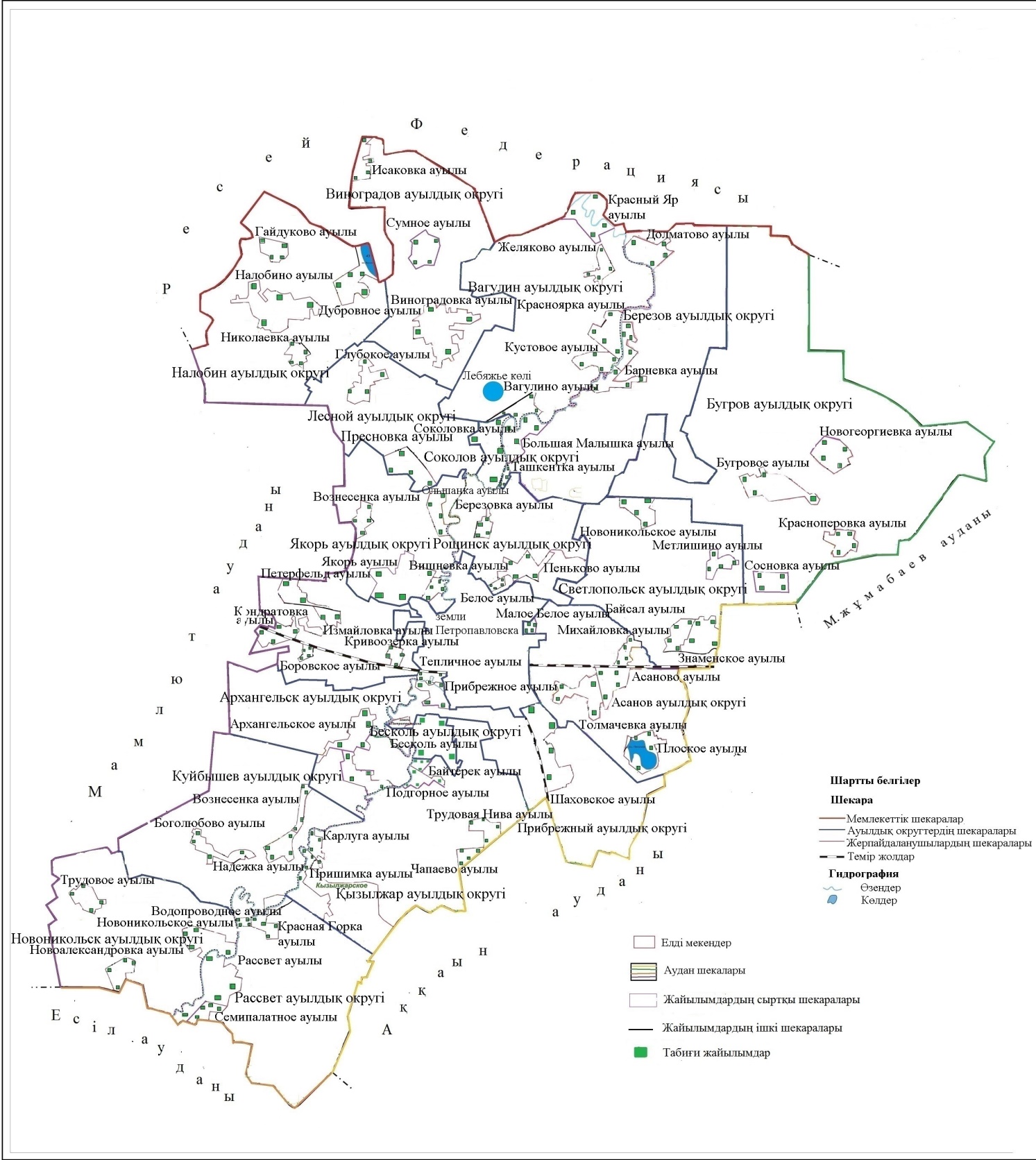  Жайылым пайдаланушылардың су тұтыну нормасына сәйкес жасалған су көздеріне (көлдерге, өзендерге, тоғандарға, апандарға, суару немесе суландыру каналдарына, құбырлы немесе шахталы құдықтарға) қол жеткізу схемасы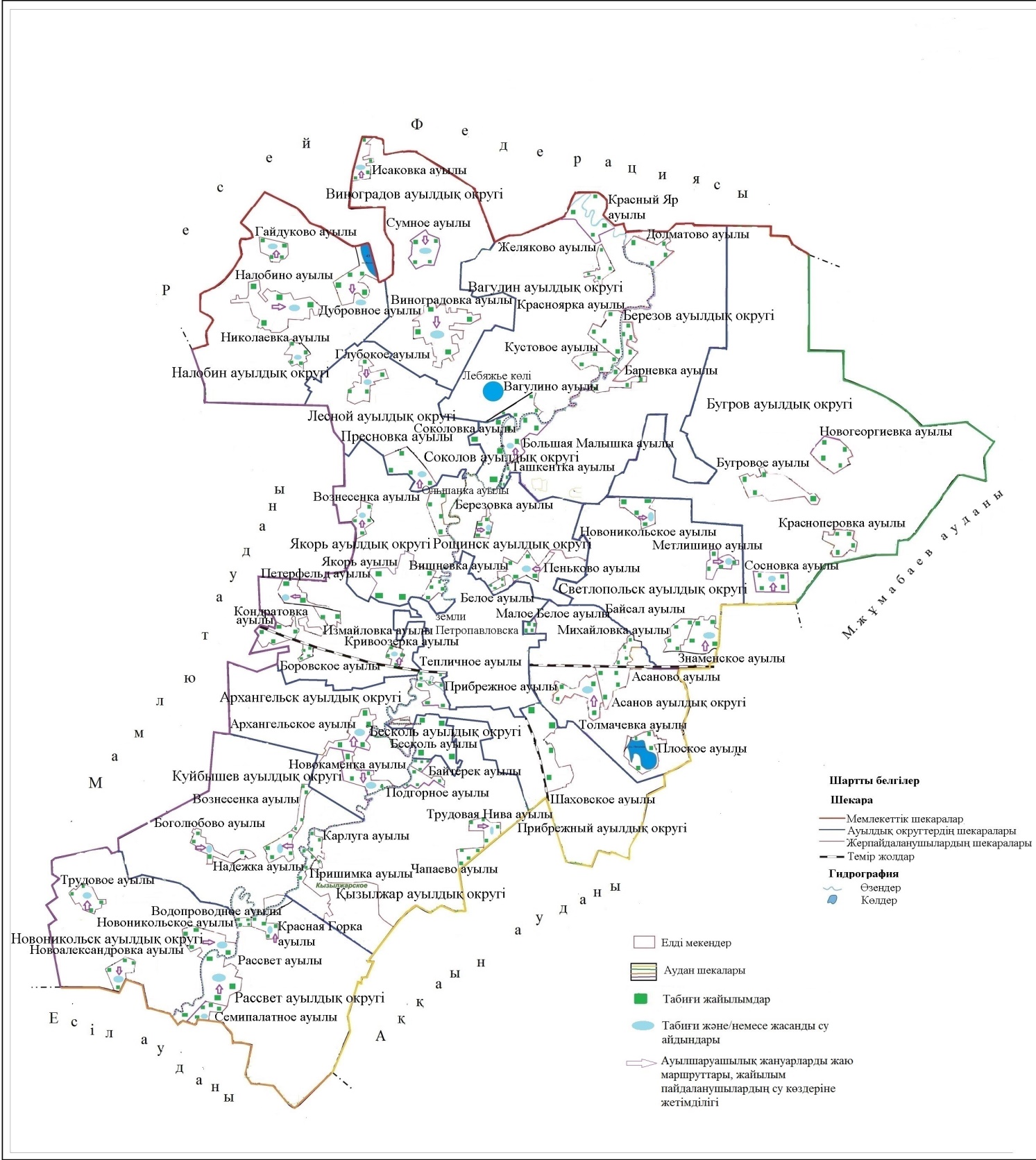  Жайылымы жоқ жеке және (немесе) заңды тұлғалардың ауыл шаруашылығы жануарларының мал басын орналастыру үшін жайылымдарды қайта бөлу және оны берілетін жайылымдарға ауыстыру схемасы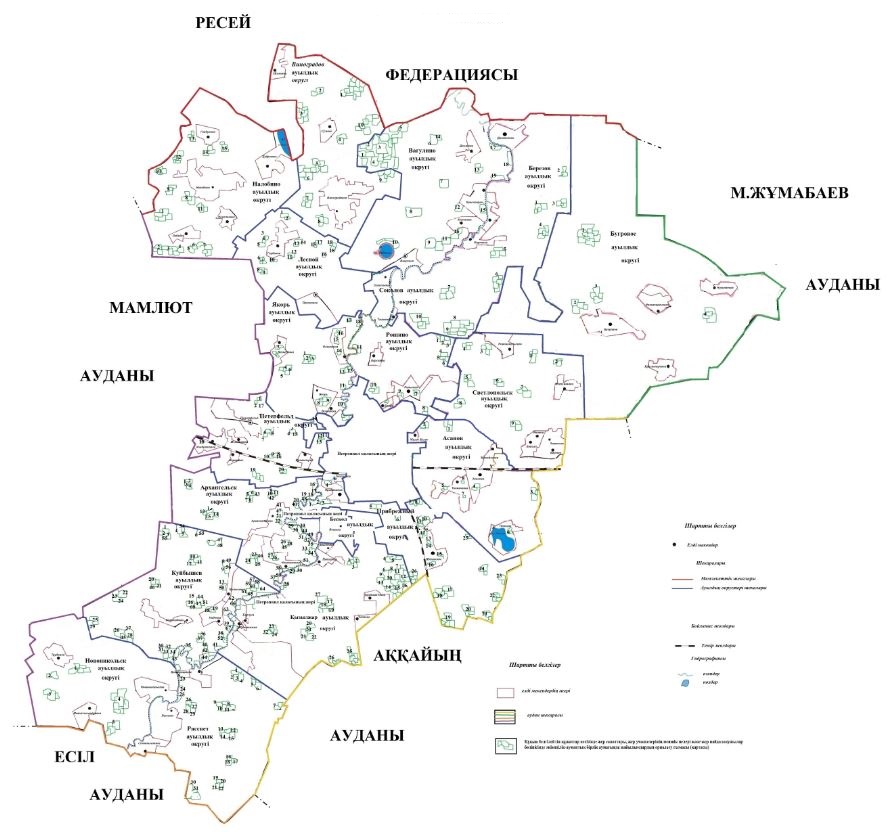  Қызылжар ауданы жайылымдарының орналасу схемасына (картасына) қоса беріліп отырған жер учаскелерін жер пайдаланушылардың тізімі
					© 2012. Қазақстан Республикасы Әділет министрлігінің «Қазақстан Республикасының Заңнама және құқықтық ақпарат институты» ШЖҚ РМК
				
      Солтүстік Қазақстан облысы Қызылжар аудандықмәслихатының хатшысы 

Ж. Елеусізов
Солтүстік Қазақстан облысыҚызылжар аудандық мәслихатының2022 жылғы 4 наурыздағы№ 12/12 шешіміменбекітілдіҚызылжар ауданы бойынша2022-2023 жылдарға арналғанжайылымдарды басқару және олардыпайдалану жөніндегі жоспарға1-қосымшаҚызылжар ауданы бойынша2022-2023 жылдарға арналғанжайылымдарды басқару және олардыпайдалану жөніндегі жоспарға2-қосымша
№
Ауылдық округ атауы
танаптардың нөмірлері
танаптардың нөмірлері
танаптардың нөмірлері
танаптардың нөмірлері
танаптардың нөмірлері
№
Ауылдық округ атауы
Жыл
I
II
III
IV
1
Архангельск
2022
демалатын алқап
бір рет таптау 25 сәуірден бастап 24 маусымды қоса
бір рет таптау 25 маусымнан бастап 24 тамызды қоса
бір рет таптау 25 тамыздан бастап 22 қазанды қоса
1
Архангельск
2023
бір рет таптау 25 сәуірден бастап 24 маусымды қоса
бір рет таптау 25 маусымнан бастап 24 тамызды қоса
бір рет таптау 25 тамыздан бастап 22 қазанды қоса
демалатын алқап
2
Асаново
2022
бір рет таптау 25 сәуірден бастап 24 маусымды қоса
демалатын алқап
бір рет таптау 25 маусымнан бастап 24 тамызды қоса
бір рет таптау 25 тамыздан бастап 22 қазанды қоса
2
Асаново
2023
демалатын алқап
бір рет таптау 25 сәуірден бастап 24 маусымды қоса
бір рет таптау 25 маусымнан бастап 24 тамызды қоса
бір рет таптау 25 тамыздан бастап 22 қазанды қоса
3
Березов
2022
бір рет таптау 25 тамыздан бастап 22 қазанды қоса
демалатын алқап
бір рет таптау 25 сәуірден бастап 24 маусымды қоса
бір рет таптау 25 маусымнан бастап 24 тамызды қоса
3
Березов
2023
демалатын алқап
бір рет таптау 25 тамыздан бастап 22 қазанды қоса
бір рет таптау 25 сәуірден бастап 24 маусымды қоса
бір рет таптау 25 маусымнан бастап 24 тамызды қоса
4
Бескөл
2022
бір рет таптау 25 маусымнан бастап 24 тамызды қоса
демалатын алқап
бір рет таптау 25 маусымнан бастап 24 тамызды қоса
бір рет таптау 25 сәуірден бастап 24 маусымды қоса
4
Бескөл
2023
демалатын алқап
бір рет таптау 25 тамыздан бастап 22 қазанды қоса
бір рет таптау 25 маусымнан бастап 24 тамызды қоса
бір рет таптау 25 сәуірден бастап 24 маусымды қоса
5
Бугровое
2022
демалатын алқап
бір рет таптау 25 сәуірден бастап 24 маусымды қоса
бір рет таптау 25 маусымнан бастап 24 тамызды қоса
бір рет таптау 25 тамыздан бастап 22 қазанды қоса
5
Бугровое
2023
бір рет таптау 25 сәуірден бастап 24 маусымды қоса
бір рет таптау 25 маусымнан бастап 24 тамызды қоса
бір рет таптау 25 тамыздан бастап 22 қазанды қоса
демалатын алқап
6
Вагулино
2022
демалатын алқап
бір рет таптау 25 сәуірден бастап 24 маусымды қоса
бір рет таптау 25 маусымнан бастап 24 тамызды қоса
бір рет таптау 25 тамыздан бастап 22 қазанды қоса
6
Вагулино
2023
бір рет таптау 25 сәуірден бастап 24 маусымды қоса
бір рет таптау 25 маусымнан бастап 24 тамызды қоса
бір рет таптау 25 тамыздан бастап 22 қазанды қоса
демалатын алқап
7
Виноградов
2022
демалатын алқап
бір рет таптау 25 тамыздан бастап 22 қазанды қоса
бір рет таптау 25 сәуірден бастап 24 маусымды қоса
бір рет таптау 25 маусымнан бастап 24 тамызды қоса
7
Виноградов
2023
бір рет таптау 25 тамыздан бастап 22 қазанды қоса
демалатын алқап
бір рет таптау 25 сәуірден бастап 24 маусымды қоса
бір рет таптау 25 маусымнан бастап 24 тамызды қоса
8
Куйбышев
2022
демалатын алқап
бір рет таптау 25 маусымнан бастап 24 тамызды қоса
бір рет таптау 25 тамыздан бастап 22 қазанды қоса
бір рет таптау 25 сәуірден бастап 24 маусымды қоса
8
Куйбышев
2023
бір рет таптау 25 маусымнан бастап 24 тамызды қоса
бір рет таптау 25 тамыздан бастап 22 қазанды қоса
демалатын алқап
бір рет таптау 25 сәуірден бастап 24 маусымды қоса
9
Қызылжар
2022
демалатын алқап
бір рет таптау 25 сәуірден бастап 24 маусымды қоса
бір рет таптау 25 маусымнан бастап 24 тамызды қоса
бір рет таптау 25 тамыздан бастап 22 қазанды қоса
9
Қызылжар
2023
бір рет таптау 25 сәуірден бастап 24 маусымды қоса
бір рет таптау 25 маусымнан бастап 24 тамызды қоса
бір рет таптау 25 тамыздан бастап 22 қазанды қоса
демалатын алқап
10
Лесной
2022
бір рет таптау 25 сәуірден бастап 24 маусымды қоса
бір рет таптау 25 маусымнан бастап 24 тамызды қоса
демалатын алқап
бір рет таптау 25 тамыздан бастап 22 қазанды қоса
10
Лесной
2023
бір рет таптау 25 сәуірден бастап 24 маусымды қоса
бір рет таптау 25 маусымнан бастап 24 тамызды қоса
бір рет таптау 25 тамыздан бастап 22 қазанды қоса
демалатын алқап
11
Налобино
2022
демалатын алқап
бір рет таптау 25 тамыздан бастап 22 қазанды қоса
бір рет таптау 25 сәуірден бастап 24 маусымды қоса
бір рет таптау 25 маусымнан бастап 24 тамызды қос
11
Налобино
2023
бір рет таптау 25 тамыздан бастап 22 қазанды қоса
демалатын алқап
бір рет таптау 25 сәуірден бастап 24 маусымды қоса
бір рет таптау 25 маусымнан бастап 24 тамызды қоса
12
Новоникольск
2022
демалатын алқап
бір рет таптау 25 маусымнан бастап 24 тамызды қоса
бір рет таптау 25 тамыздан бастап 22 қазанды қоса
бір рет таптау 25 сәуірден бастап 24 маусымды қоса
12
Новоникольск
2023
бір рет таптау 25 маусымнан бастап 24 тамызды қоса
бір рет таптау 25 тамыздан бастап 22 қазанды қоса
демалатын алқап
бір рет таптау 25 сәуірден бастап 24 маусымды қоса
13
Петерфельд
2022
демалатын алқап
бір рет таптау 25 сәуірден бастап 24 маусымды қоса
бір рет таптау 25 маусымнан бастап 24 тамызды қоса
бір рет таптау 25 тамыздан бастап 22 қазанды қоса
13
Петерфельд
2023
бір рет таптау 25 сәуірден бастап 24 маусымды қоса
бір рет таптау 25 маусымнан бастап 24 тамызды қоса
бір рет таптау 25 тамыздан бастап 22 қазанды қоса
демалатын алқап
14
Прибрежный
2022
бір рет таптау 25 тамыздан бастап 22 қазанды қоса
демалатын алқап
бір рет таптау 25 сәуірден бастап 24 маусымды қоса
бір рет таптау 25 маусымнан бастап 24 тамызды қоса
14
Прибрежный
2023
бір рет таптау 25 сәуірден бастап 24 маусымды қоса
бір рет таптау 25 маусымнан бастап 24 тамызды қоса
демалатын алқап
бір рет таптау 25 тамыздан бастап 22 қазанды қоса
15
Рассвет
2022
демалатын алқап
бір рет таптау 25 тамыздан бастап 22 қазанды қоса
бір рет таптау 25 сәуірден бастап 24 маусымды қоса
бір рет таптау 25 маусымнан бастап 24 тамызды қоса
15
Рассвет
2023
бір рет таптау 25 тамыздан бастап 22 қазанды қоса
бір рет таптау 25 тамыздан бастап 22 қазанды қоса
демалатын алқап
бір рет таптау 25 маусымнан бастап 24 тамызды қоса
16
Рощин
2022
демалатын алқап
бір рет таптау 25 маусымнан бастап 24 тамызды қоса
бір рет таптау 25 тамыздан бастап 22 қазанды қоса
бір рет таптау 25 сәуірден бастап 24 маусымды қоса
16
Рощин
2023
бір рет таптау 25 маусымнан бастап 24 тамызды қоса
бір рет таптау 25 тамыздан бастап 22 қазанды қоса
демалатын алқап
бір рет таптау 25 сәуірден бастап 24 маусымды қоса
17
Светлопольск
2022
бір рет таптау 25 сәуірден бастап 24 маусымды қоса
демалатын алқап
бір рет таптау 25 маусымнан бастап 24 тамызды қоса
бір рет таптау 25 тамыздан бастап 22 қазанды қоса
17
Светлопольск
2023
бір рет таптау 25 сәуірден бастап 24 маусымды қоса
бір рет таптау 25 маусымнан бастап 24 тамызды қоса
бір рет таптау 25 тамыздан бастап 22 қазанды қоса
демалатын алқап
18
Соколов
2022
бір рет таптау 25 сәуірден бастап 24 маусымды қоса
демалатын алқап
бір рет таптау 25 маусымнан бастап 24 тамызды қоса
бір рет таптау 25 тамыздан бастап 22 қазанды қоса
18
Соколов
2023
демалатын алқап
бір рет таптау 25 сәуірден бастап 24 маусымды қоса
бір рет таптау 25 маусымнан бастап 24 тамызды қоса
бір рет таптау 25 тамыздан бастап 22 қазанды қоса
19
Якорь
2022
бір рет таптау 25 тамыздан бастап 22 қазанды қоса
демалатын алқап
бір рет таптау 25 сәуірден бастап 24 маусымды қоса
бір рет таптау 25 маусымнан бастап 24 тамызды қоса
19
Якорь
2023
демалатын алқап
бір рет таптау 25 тамыздан бастап 22 қазанды қоса
бір рет таптау 25 сәуірден бастап 24 маусымды қоса
бір рет таптау 25 маусымнан бастап 24 тамызды қоса
№ р/б
Елді мекеннің атауы
Жалпы алаңы
Егістік
Шабындық
Жайылым
Архангельск ауылдық округ
Архангельск ауылдық округ
Архангельск ауылдық округ
Архангельск ауылдық округ
Архангельск ауылдық округ
Архангельск ауылдық округ
1
Архангельское
1505
158
1028
2
Новокаменка
1320
84
859
Жиыны
2825
242
0
1887
Асаново ауылдық округ
Асаново ауылдық округ
Асаново ауылдық округ
Асаново ауылдық округ
Асаново ауылдық округ
Асаново ауылдық округ
3
Асаново
1210
74
913
4
Михайловка
459
61
343
5
Толмачевка
719
5
631
6
Плоское
1331
47
583
7
Малое Белое
135
103
Жиыны
3854
187
0
2573
Березов ауылдық округ
Березов ауылдық округ
Березов ауылдық округ
Березов ауылдық округ
Березов ауылдық округ
Березов ауылдық округ
8
Большая Малышка
1109
33
19
769
9
Барневка
646
165
380
10
Гончаровка
337
100
178
11
Ташкентка
254
13
198
12
Долматово
1047
22
4
868
Жиыны
3393
333
23
2393
Бескөл ауылдық округ
Бескөл ауылдық округ
Бескөл ауылдық округ
Бескөл ауылдық округ
Бескөл ауылдық округ
Бескөл ауылдық округ
13
Бескөл
1983
84
3
825
Бугров ауылдық округ
Бугров ауылдық округ
Бугров ауылдық округ
Бугров ауылдық округ
Бугров ауылдық округ
Бугров ауылдық округ
14
Бугровое
2214
30
1649
15
Новогеоргиевка
1639
33
1152
16
Красноперовка
761
14
432
17
Сосновка
182
121
Жиыны
4796
77
0
3354
Вагулино ауылдық округ
Вагулино ауылдық округ
Вагулино ауылдық округ
Вагулино ауылдық округ
Вагулино ауылдық округ
Вагулино ауылдық округ
18
Вагулино
874
29
640
19
Кустовое
710
32
433
20
Красноярка
903
35
136
542
21
Желяково
565
17
87
325
22
Красный Яр
310
10
44
204
Жиыны
3362
123
267
2144
Виноградов ауылдық округ
Виноградов ауылдық округ
Виноградов ауылдық округ
Виноградов ауылдық округ
Виноградов ауылдық округ
Виноградов ауылдық округ
23
Виноградовка
1752
39
1183
24
Сумное
886
20
586
25
Исаковка
444
9
296
Жиыны
3082
68
0
2065
Куйбышев ауылдық округ
Куйбышев ауылдық округ
Куйбышев ауылдық округ
Куйбышев ауылдық округ
Куйбышев ауылдық округ
Куйбышев ауылдық округ
26
Боголюбово
2194
37
1709
27
Надежка
636
20
399
28
Вознесенка
935
22
702
Жиыны
3765
79
2810
Қызылжар ауылдық округ
Қызылжар ауылдық округ
Қызылжар ауылдық округ
Қызылжар ауылдық округ
Қызылжар ауылдық округ
Қызылжар ауылдық округ
29
Байтерек
702
37
538
30
Подгорное
441
42
242
31
Чапаево
373
7
271
32
Приишимка
769
12
587
33
Трудовая Нива
297
4
233
34
Карлуга
705
10
26
410
Жиыны
3287
75
63
2281
Лесной ауылдық округ
Лесной ауылдық округ
Лесной ауылдық округ
Лесной ауылдық округ
Лесной ауылдық округ
Лесной ауылдық округ
35
Пресновка
1393
44
780
36
Глубокое
1130
18
677
Жиыны
2523
62
0
1457
Налобино ауылдық округ
Налобино ауылдық округ
Налобино ауылдық округ
Налобино ауылдық округ
Налобино ауылдық округ
Налобино ауылдық округ
37
Налобино
2303
38
1420
38
Дубровное
985
10
658
39
Гайдуково
625
6
326
40
Николаевка
630
4
276
Жиыны
4543
58
0
2680
Новоникольск ауылдық округ
Новоникольск ауылдық округ
Новоникольск ауылдық округ
Новоникольск ауылдық округ
Новоникольск ауылдық округ
Новоникольск ауылдық округ
41
Новоникольское
1379
21
1077
42
Трудовое
823
3
417
43
Новоалександровка
941
6
713
Жиыны
3143
30
0
2207
Петерфельд ауылдық округ
Петерфельд ауылдық округ
Петерфельд ауылдық округ
Петерфельд ауылдық округ
Петерфельд ауылдық округ
Петерфельд ауылдық округ
44
Петерфельд
1472
280
937
45
Кондратовка
686
11
493
46
Кривоозерка
270
7
84
47
Затон
81
59
48
Боровкое
92
6
62
49
Измайловка
128
8
96
Жиыны
2729
312
0
1731
Прибрежный ауылдық округ
Прибрежный ауылдық округ
Прибрежный ауылдық округ
Прибрежный ауылдық округ
Прибрежный ауылдық округ
Прибрежный ауылдық округ
50
Прибрежное
981
62
101
620
51
Тепличное
658
77
48
296
52
Шаховское
2176
15
1914
Жиыны
3815
154
149
2830
Рассвет ауылдық округ
Рассвет ауылдық округ
Рассвет ауылдық округ
Рассвет ауылдық округ
Рассвет ауылдық округ
Рассвет ауылдық округ
53
Водопроводное
190
4
164
54
Красная Горка
463
27
355
55
Рассвет
861
37
693
56
Семипалатное
663
11
524
Жиыны
2177
79
0
1736
Рощин ауылдық округ
Рощин ауылдық округ
Рощин ауылдық округ
Рощин ауылдық округ
Рощин ауылдық округ
Рощин ауылдық округ
57
Пеньково
1155
24
919
58
Белое
438
20
311
59
Березовка
661
31
466
Жиыны
2254
75
0
1696
Светлопольск ауылдық округ
Светлопольск ауылдық округ
Светлопольск ауылдық округ
Светлопольск ауылдық округ
Светлопольск ауылдық округ
Светлопольск ауылдық округ
60
Знаменское
985
13
631
61
Байсал
966
11
686
62
Метлишино
764
7
508
63
Новоникольское
744
26
561
Жиыны
3459
57
0
2386
Соколов ауылдық округ
Соколов ауылдық округ
Соколов ауылдық округ
Соколов ауылдық округ
Соколов ауылдық округ
Соколов ауылдық округ
64
Соколовка
3301
69
304
2015
Якорь ауылдық округ
Якорь ауылдық округ
Якорь ауылдық округ
Якорь ауылдық округ
Якорь ауылдық округ
Якорь ауылдық округ
65
Якорь
1754
23
948
66
Ольшанка
763
4
501
67
Вознесенка
501
13
310
68
Вишневка
306
3
90
116
Жиыны
3324
43
90
1875Қызылжар ауданы бойынша2022-2023 жылдарға арналғанжайылымдарды басқару және олардыпайдалану жөніндегі жоспарға3-қосымшаҚызылжар ауданы бойынша2022-2023 жылдарға арналғанжайылымдарды басқару және олардыпайдалану жөніндегі жоспарға4-қосымша
Суды тұтыну нормалары
Суды тұтыну нормалары
Суды тұтыну нормалары
Суды тұтыну нормалары
Суды тұтыну нормалары
Атауы
Атауы
1 басқа литр
1 басқа литр
1 басқа литр
Ірі қара мал
Ірі қара мал
30-60
30-60
30-60
Жылқы
Жылқы
35-75
35-75
35-75
Ұсақ қара мал
Ұсақ қара мал
3-8
3-8
3-8
Елді мекеннің атауы
Ірі қара мал
Ірі қара мал
Жылқы
Ұсақ қара мал
Архангельское
376
376
151
923
Новокаменка
305
305
130
445
Жиыны
681
681
281
1368
Асаново
435
435
87
229
Михайловка
240
240
3
0
Толмачевка
63
63
6
92
Плоское
124
124
64
52
Малое Белое
77
77
24
299
Жиыны
939
939
184
672
Большая Малышка
248
248
83
196
Барневка
197
197
6
120
Гончаровка
123
123
125
188
Ташкентка
72
72
8
132
Долматово
272
272
27
268
Жиыны
912
912
249
904
Бескөл
467
467
708
2763
Бугровое
1311
1311
165
810
Новогеоргиевка
29
29
15
Красноперовка
20
20
3
80
Сосновка
15
15
0
5
Жиыны
1375
1375
168
910
Вагулино
216
216
39
157
Кустовое
194
194
148
55
Красноярка
362
362
10
330
Желяково
187
187
57
173
Красный Яр
194
194
140
183
Жиыны
1153
1153
394
898
Виноградовка
252
252
52
136
Сумное
161
161
66
244
Исаковка
4
4
0
30
Жиыны
417
417
118
410
Боголюбово
601
601
22
655
Надежка
296
296
60
226
Вознесенка
288
288
39
254
Жиыны
1185
1185
121
1060
Байтерек
90
90
45
520
Подгорное
77
77
25
120
Чапаево
120
120
60
450
Приишимка
100
100
55
60
Трудовая Нива
39
39
4
67
Карлуга
35
35
35
40
Жиыны
461
461
224
1257
Пресновка
432
432
139
352
Глубокое
516
516
113
97
Жиыны
948
948
252
449
Налобино
843
843
110
756
Дубровное
143
143
26
105
Гайдуково
49
49
7
25
Николаевка
35
35
3
0
Жиыны
1070
1070
146
886
Новоникольское
72
72
17
121
Трудовое
61
61
12
75
Новоалександровка
78
78
49
177
Жиыны
211
211
78
373
Петерфельд
599
599
157
724
Кондратовка
135
135
45
349
Кривоозерка
167
167
54
166
Затон
22
22
0
38
Боровкое
4
4
0
13
Измайловка
14
14
0
0
Жиыны
941
941
256
1290
Прибрежное
170
170
90
50
Тепличное
15
15
10
15
Шаховское
224
224
152
110
Жиыны
409
409
252
175
Водопроводное
23
23
2
15
Красная Горка
287
287
69
231
Рассвет
418
418
59
952
Семипалатное
170
170
24
163
Жиыны
898
898
154
1361
Пеньково
580
580
98
1172
Белое
385
385
51
514
Березовка
205
205
55
344
Жиыны
1170
1170
204
2030
Знаменское
646
646
11
601
Байсал
293
293
205
358
Метлишино
368
368
71
465
Новоникольское
429
429
92
112
Жиыны
1736
1736
379
1536
Соколовка
301
301
67
496
Якорь
250
250
65
493
Ольшанка
143
143
28
273
Вознесенка
102
102
9
104
Вишневка
77
77
3
47
Жиыны
572
572
105
917Қызылжар ауданы бойынша2022-2023 жылдарға арналғанжайылымдарды басқару және олардыпайдалану жөніндегі жоспарға5-қосымша
№
Жер пайдаланушылардың атауы
Архангельск ауылдық округі
Архангельск ауылдық округі
1
"Елим-Кызыл Жар" жауапкершілігі шектеулі серіктестігі
2
"Карасев и К" жауапкершілігі шектеулі серіктестігі
3
"Ер Агро" жауапкершілігі шектеулі серіктестігі
4
"Петропавловсксельснаб" жауапкершілігі шектеулі серіктестігі
5
"Мельничук и К" жауапкершілігі шектеулі серіктестігі
6
"Молодое-Агро" жауапкершілігі шектеулі серіктестігі
7
Мекенова Роза Мырзахметқызы
8
"Южное" шаруа қожалығы
9
Горбунова Любовь Викторовна
10
Исингужина Гүлнәр Уәлиханқызы
11
Аубакиров Николай Увалиевич
12
Асқаров Қайрат Қайырлыұлы
13
Дмитриев Александр Михайлович
14
"Клубень" шаруа қожалығы
15
"Ажар" шаруа қожалығы
16
"Кайранас" шаруа қожалығы
17
Шамарина Ирина Ивановна
18
"Орақ" шаруа қожалығы
19
Руденко Василий Кузьмич
20
"Елім" шаруа қожалығы
21
"Бригадир" шаруа қожалығы 
22
Искакова Алма Аманжолқызы
23
Горячевских Валентина Ивановна
24
Ботаев Нұрлан Сейтахметұлы
25
Кенжебаев Ораз Ерболатұлы
26
Ибраев Қаиржан
27
Бакенов Қаир Баймолдинұлы
28
"Диана" шаруа қожалығы
29
"Лина" шаруа қожалығы
30
Зиневич Александр Францевич
31
Исмаилов Аллахверди Ахмедоглы
32
"Жасмин" шаруа қожалығы
33
Гельзер Людмила Васильевна
34
Пьянкова Надежда Константиновна
35
Зайцев Владимир Александрович
36
"Алға" шаруа қожалығы
37
"Широкое" шаруа қожалығы
38
"Прибрежное" шаруа қожалығы
39
"Азизбек" шаруа қожалығы
40
Холоша Людмила Яковлевна
41
Кушнаренко Александр Федорович
42
"Айша" шаруа қожалығы
43
"Ебжанова Бибігүл Омарқызы" шаруа қожалығы
44
"Зафар" шаруа қожалығы
45
"Геворгян Вруйр Карапетович" шаруа қожалығы
46
"Дьячуков Анатолий Иванович" шаруа қожалығы
47
"Орақ" фермер қожалығы
48
"Данияр" фермер қожалығы
Асаново ауылдық округі
Асаново ауылдық округі
1
"АБИ-ЖЕР" жауапкершілігі шектеулі серіктестігі
2
"Крафт" жауапкершілігі шектеулі серіктестігі
3
"Адель-Кус" жауапкершілігі шектеулі серіктестігі
4
Зенченко Василий Дмитриевич
5
Щеглова Оксана Николаевна
6
Омаров Кеңес
7
"ТЭЦ" фермер қожалығы
8
"Қарлығаш" фермер қожалығы
Березов ауылдық округі
Березов ауылдық округі
1
"Большемалышенское" жауапкершілігі шектеулі серіктестігі
2
"Барневское" жауапкершілігі шектеулі серіктестігі
3
"Гончаровка" жауапкершілігі шектеулі серіктестігі
4
"Окан Агро" жауапкершілігі шектеулі серіктестігі
5
"Agro Rapeseed" (Агро Рапсид) жауапкершілігі шектеулі серіктестігі
6
"Фирма Алекри" жауапкершілігі шектеулі серіктестігі
7
Лейдыкер Александр Иванович
8
Ахмутинов Мұхамед-қали Болатбекұлы
9
Авхадов Хамзат Алиевич
10
Базаров Ельдар Жеңісұлы
Бугровое ауылдық округі
Бугровое ауылдық округі
1
"Шағала-Агро" жауапкершілігі шектеулі серіктестігі
2
"NES Invest" жауапкершілігі шектеулі серіктестігі
3
"Асель" шаруа қожалығы
4
Муржиков Әскер Жансарыұлы
Вагулино ауылдық округі
Вагулино ауылдық округі
1
"ВЕСНА" жауапкершілігі шектеулі серіктестігі
2
"СК-Вагулинское" жауапкершілігі шектеулі серіктестігі
3
"Фирма Алекри" жауапкершілігі шектеулі серіктестігі
4
"Желяково" жауапкершілігі шектеулі серіктестігі
5
Сеитов Жан Бақытұлы
6
Сарсембаев Өмірбай Маженұлы
7
Новинкин Вячеслав Юрьевич
8
"Редин В.Г." шаруа қожалығы
9
Байжанова Нәзира Аманжолқызы
10
Акимов Андрей Хаясович
11
"АРМАН" шаруа қожалығы
12
"Хабибулин Альфат Равилович" шаруа қожалығы
13
Авхадов Хамзат Алиевич
14
"МАЛЫШ" фермер қожалығы
15
"Эдельвейс" фермер қожалығы
16
"Абакшино" фермер қожалығы
17
"Золотые поля" фермер қожалығы
18
"Поддубных И.В." фермер қожалығы
19
"Михайловское" фермер қожалығы
Виноградов ауылдық округі
Виноградов ауылдық округі
1
"Исаковка-Агро" жауапкершілігі шектеулі серіктестігі
2
"Сумное" жауапкершілігі шектеулі серіктестігі
3
"Агрофирма Виноградовка" жауапкершілігі шектеулі серіктестігі
4
"БОС и К" жауапкершілігі шектеулі серіктестігі
5
"Тихонович" жауапкершілігі шектеулі серіктестігі
6
"Чепурной К.П." шаруа қожалығы
7
Антипин Сергей Николаевич
8
"Дизель" шаруа қожалығы
9
Кох Анатолий Яковлевич
10
"Қожахметов Андрей Тайұлы" шаруа қожалығы
Куйбышев ауылдық округі
Куйбышев ауылдық округі
1
"Боголюбово" жауапкершілігі шектеулі серіктестігі
2
Воротынцев Николай Семенович
3
Заиченко Анатолий Устинович
4
Чикунов Александр Иванович
5
"Радуга" шаруа қожалығы
6
"Марс" шаруа қожалығы
7
"Маяк" шаруа қожалығы
8
Винников Владимир Алексеевич
9
Стукало Сергей Леонидович
10
"Пчелка" шаруа қожалығы
11
"Аққу" шаруа қожалығы
12
Гноевых Александр Николаевич
13
Казаков Александр Васильевич
14
Винников Александр Алексеевич
15
Стукало Александр Леонидович
16
Любых Сергей Александрович
17
Любенков Сергей Анатольевич
18
Любых Валерий Александрович
19
Гноевых Анатолий Петрович
20
Баукенова Күляш Нұрақанқызы
21
Потапов Владимир Иванович
22
"Таскин" шаруа қожалығы
23
Савойко Иван Петрович
24
Пржевальский Сергей Анатольевич
25
Бондарец Любовь Леонидовна
26
Докучаева Юлия Павловна
27
Живицкий Алексей Николаевич
28
Блинов Геннадий Александрович
29
Ляшева Александра Ивановна
30
Зосимов Владимир Сергеевич
31
Любых Василий Алексеевич
32
Колесников Григорий Иванович
33
Байматова Күлжиқан Мұқажанқызы
34
Арсентьев Александр Николаевич
35
Максимова Ольга Николаевна
36
Ермолаева Вера Николаевна
37
Ручинский Виктор Иосифович
38
"Балтис" шаруа қожалығы
39
"Балтис" шаруа қожалығы
40
Чариков Леонид Анатольевич
41
Потурнак Мария Константиновна
42
"Заря" шаруа қожалығы
43
Менжасарова Марал Мендғалиқызы
44
Чурилов Виталий Борисович
45
Семидоцких Мария Евдокимовна
46
Скачкова Нина Тихоновна
47
Колесников Сергей Григорьевич
48
Тимофеев Александр Григорьевич
49
Целых Федор Антонович
50
Арсентьева Валентина Рудольфовна
51
Иванов Игорь Николаевич
52
"Ива" шаруа қожалығы
53
Курбатов Александр Иванович
54
Қадырова Айнаш Жасұланқызы
55
"Оля" шаруа қожалығы
56
Гончар Николай Васильевич
57
"АЕОА" шаруа қожалығы
58
Гладких Владимир Александрович
59
Золотилин Александр Алексеевич
60
"Гарант" фермер қожалығы
61
"Михина Татьяна Васильевна" фермер қожалығы
62
"Асташов Евгений Павлович" фермер қожалығы
63
"Старчеусова Екатерина Петровна" фермер қожалығы
64
"Терских Г.В." фермер қожалығы
65
"Любых Владимир Петрович" фермер қожалығы
66
"Добровольное" фермер қожалығы
67
"ВЕКТОР" фермер қожалығы
68
"Гончарик Е.В." фермер қожалығы
Қызылжар ауылдық округі
Қызылжар ауылдық округі
1
"БАЗиС-ҚызылЖар" жауапкершілігі шектеулі серіктестігі
2
"МИТРОНИН" жауапкершілігі шектеулі серіктестігі
3
"Бишкульская Сем.Станция" жауапкершілігі шектеулі серіктестігі
4
"ПСХ" жауапкершілігі шектеулі серіктестігі
5
"Сервис-ЖАРС" жауапкершілігі шектеулі серіктестігі
6
"Қызылжар Жем" жауапкершілігі шектеулі серіктестігі
7
"Бат" жауапкершілігі шектеулі серіктестігі
8
"Элита-СК" жауапкершілігі шектеулі серіктестігі
9
"Компания АгроРесурс Кызылжар" жауапкершілігі шектеулі серіктестігі
10
"Бишкульская птицефабрика" жауапкершілігі шектеулі серіктестігі
11
"Солтүстік Қазақстан мал және өсімдік шаруашылығы ғылыми-зерттеу институты" жауапкершілігі шектеулі серіктестігі
12
"Тортуманов и К" жауапкершілігі шектеулі серіктестігі
13
"Базис-Жер" жауапкершілігі шектеулі серіктестігі
14
Рыбас Федор Иванович
15
Калгушкин Андрей Юрьевич
16
Курбатов Петр Владимирович
17
Таласбаев Ғабиден Аманжолұлы
18
"Байтас" шаруа қожалығы
19
"Барлы" шаруа қожалығы
20
"Нұржан" шаруа қожалығы
21
"Ақпас" шаруа қожалығы
22
Рахимов Мағжан Ғалиасқарұлы
23
Қожахметов Арман Қауяұлы
24
Зарипов Хаджи-Мурат Искандарович
25
"Домбицкая Наталья Анатольевна" шаруа қожалығы
26
Мұқажанов Аян Естайұлы
27
"Сарсекеев Е.К." шаруа қожалығы
28
"Мұратбек" фермер қожалығы
29
"Ақпас" фермер қожалығы
30
"Баукенов Бақыт Ислямұлы" фермер қожалығы
31
"Антипин Н.Ф." фермер қожалығы
32
"Величкин С.Н." фермер қожалығы
Лесной ауылдық округі
Лесной ауылдық округі
1
"Астық сату компаниясы" жауапкершілігі шектеулі серіктестігі
2
"Наири" шаруа қожалығы
3
"Пальчуковский А.В." шаруа қожалығы
4
Дедов Анатолий Дмитриевич
5
Касимова Зура Сырымбетқызы
6
Куликова Галина Михайловна
7
"Дияр" шаруа қожалығы
8
"АҚ АУЫЛ AGRO" шаруа қожалығы
9
"Сатанов Е.Е." шаруа қожалығы
10
"Светлана" фермер қожалығы
11
"Нина" фермер қожалығы
12
"Корнев" фермер қожалығы
13
"Вика" фермер қожалығы
14
"Достық" фермер қожалығы
15
"Нелюбин В.Н." фермер қожалығы
16
"Витязь" фермер қожалығы
17
"Полесье" фермер қожалығы
18
"Север" фермер қожалығы
19
"Смоян" фермер қожалығы
Налобино ауылдық округі
Налобино ауылдық округі
1
"Орловский и К" жауапкершілігі шектеулі серіктестігі
2
"Алекри-Агро" жауапкершілігі шектеулі серіктестігі
3
Брушкевич Владимир Брониславович
4
"Заря" шаруа қожалығы
5
"Колос" шаруа қожалығы
6
Куницин Александр Николаевич
7
"ГЕЯ" шаруа қожалығы
8
Понуров Александр Ефимович
9
Өмірзақова Сальтаи Ғалейқызы
10
Волков Сергей Николаевич
11
"Сыздыков А.Н." шаруа қожалығы
12
"Кристина" фермер қожалығы
13
"Жолудев Алексей Тихонович" фермер қожалығы
14
"Брушкевич В.Б." фермер қожалығы
15
"Ковязин Л.И." фермер қожалығы
Новоникольск ауылдық округі
Новоникольск ауылдық округі
1
"Зенченко и Компания" командиттік серіктестігі
2
"Кавказ" шаруа қожалығы
3
Переверзев Николай Васильевич
4
Жұмабаев Думан Темірғалиұлы
5
"Комлев" фермер қожалығы
Петерфельд ауылдық округі
Петерфельд ауылдық округі
1
"Петерфельд-Агро" жауапкершілігі шектеулі серіктестігі
2
"Кондратовский ОПЛ" жауапкершілігі шектеулі серіктестігі
3
"ТОС-ЖЕР" жауапкершілігі шектеулі серіктестігі
4
"Петро-Север" жауапкершілігі шектеулі серіктестігі
5
Бекеев Қазбек Какімұлы
6
Әбілмажінов Ахметжан Нұрмолдаұлы
7
Әбілмажінов Барамбай Нұрмолдаұлы
8
Әбилев Сансызбай Ғалымұлы
9
Эванисян Асмик Левоновна
10
Рябова Ольга Михайловна
11
Мусин Базарбай Құрмашұлы
12
Есенғалиев Саду Сейтағзамұлы
13
"Тұлпар" шаруа қожалығы
14
Имаммутдинов Фархат Амангелідыұлы
15
Саутов Малек Шакирұлы
16
"Татьяна" шаруа қожалығы
17
Қожахметов Нұрлан Еркінұлы
18
"Ажар" шаруа қожалығы
19
"Вишневский Алексей Игнатьевич" шаруа қожалығы
20
"Көктем" фермер қожалығы
Прибрежный ауылдық округі
Прибрежный ауылдық округі
1
"Нұрбанк" акционерлік қоғамы
2
"Бақ-торы" жауапкершілігі шектеулі серіктестігі
3
"Крахмал-Агро" жауапкершілігі шектеулі серіктестігі
4
"Нұр Алтын Дән" жауапкершілігі шектеулі серіктестігі
5
"ЭльДос" жауапкершілігі шектеулі серіктестігі
6
"ГОЛДЕН ИНКОМ" жауапкершілігі шектеулі серіктестігі
7
"Ордабай" шаруа қожалығы
8
Калмурзинов Сайран Айтымұлы
9
Семидоцких Петр Михайлович
10
Бушин Виктор Макарович
11
Литвинец Юрий Михайлович
12
Бугасов Беимбет Жасуланович
13
"Талисман" шаруа қожалығы
14
Сафронова Галина Ивановна
15
Садуов Аманбай Амандықұлы
16
Задорожный Виктор Викторович
17
Жартовский Геннадий Анатольевич
18
Афонин Михаил Иванович
19
"Ақжол" шаруа қожалығы
20
Фомичев Михаил Петрович
21
Широжеев Раухат Туркенович
22
Коломеец Юрий Николаевич
23
Халметов Шакирмухамед Эрматович
24
"Жаныс" фермер қожалығы
25
"Озерное-Агро" фермер қожалығы
26
"Победа" фермер қожалығы
Рассвет ауылдық округі
Рассвет ауылдық округі
1
"Жанбай" жауапкершілігі шектеулі серіктестігі
2
"Березка-Агро" жауапкершілігі шектеулі серіктестігі
3
"Әлти-Гарант" жауапкершілігі шектеулі серіктестігі
4
"Красный Бор" жауапкершілігі шектеулі серіктестігі
5
"ДИВ-АГРО-СК" жауапкершілігі шектеулі серіктестігі
6
"Дидар-Казиева" жауапкершілігі шектеулі серіктестігі
7
"Кедр-Агро" жауапкершілігі шектеулі серіктестігі
8
Шлегель Яков Владимирович
9
"Ырыс" шаруа қожалығы
10
Бакин Асқар Қаирбекұлы
11
Шаад Виктор Андреевич
12
Нұғұманов Бекет Қауасханұлы
13
Усеинова Антонина Алимкереевна
14
Семизоров Александр Михайлович
15
Нургисин Талғат Зиядұлы
16
Черепанов Николай Васильевич
17
Кубасов Александр Семенович
18
"Балтис" шаруа қожалығы
19
"Семиполатное" шаруа қожалығы
20
Оверко Надежда Марковна
21
Росляков Николай Иванович
22
Қуандықов Ануар Жұманұлы
23
"Фирсов Михаил Демьянович" шаруа қожалығы
24
Кострица Сергей Александрович
25
Полянский Валерий Славамирович
26
Батырбекова Нұрия Серғалиқызы
27
"Гамма" шаруа қожалығы
28
"Зимин Александр Петрович" шаруа қожалығы
29
"Николаев Юрий Германович" фермер қожалығы
30
"Мария" фермер қожалығы
31
"Слепцов В.Ф." фермер қожалығы
Рощин ауылдық округі
Рощин ауылдық округі
1
"Айқын Жұлдыз" жауапкершілігі шектеулі серіктестігі
2
"Бегишев" шаруа қожалығы
3
Тинт Сергей Эрнстович
4
Әмірханов Сеилхан
5
Бушков Евгений Алексеевич
6
Зуйкин Кузьма Серафимович
7
Омаров Санат Маратұлы
8
"Мир" фермер қожалығы
9
"Тірек" фермер қожалығы
10
"Грац А.А" фермер қожалығы
Светлопольск ауылдық округі
Светлопольск ауылдық округі
1
"Головкин и К" жауапкершілігі шектеулі серіктестігі
2
Рунде Николай Оттович
3
Сапаров Бақытжан Аюұлы
4
"VLADISS-M" шаруа қожалығы
5
Хамков Павел Иванович
6
"Кызылжарское" шаруа қожалығы
7
"Ешманов" фермер қожалығы
8
"Сатыбалдин Болат Каканович" фермер қожалығы
9
"Рунде Николай Оттович" фермер қожалығы
Якорь ауылдық округі
Якорь ауылдық округі
1
"Якорь-Агро" жауапкершілігі шектеулі серіктестігі
2
"Колос-Якорь" жауапкершілігі шектеулі серіктестігі
3
"Якорьская птицефабрика" жауапкершілігі шектеулі серіктестігі
4
"Якорь-СК" жауапкершілігі шектеулі серіктестігі
5
Бобков Александр Владимирович
6
Мартын Сергей Александрович
7
Рейбант Юрий Иванович
8
Клепиков Николай Андреевич
9
Хамзин Амангельды
10
Дмитриев Виталий Михайлович
11
Синичкин Евгений Владимирович
12
"ОВН" шаруа қожалығы
13
Салмина Татьяна Андреевна
14
Деров Петр Семенович
15
"Карпов Анатолий Александрович" шаруа қожалығы
16
"Ундрус" шаруа қожалығы
17
Засыпкин Александр Петрович
18
"Карпов А.А." фермер қожалығы